

Vacancy Form for University of Bath employers only 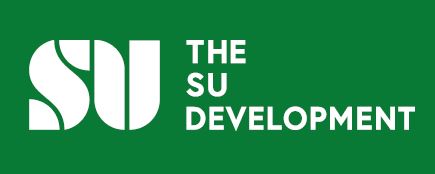 Your name and job title:Department details 
(incl. telephone numbers)By submitting this form I confirm that I have followed the university’s Staff Request Form process and have had this position authorised to advertise.By submitting this form I confirm that I have followed the university’s Staff Request Form process and have had this position authorised to advertise.Ensure the job title and rate of pay match the university’s Rates of Pay which can be found on the HR webpages.Include as much about the role as you can, including job title, rate of pay, number of hours required and location of the role.Ensure the job title and rate of pay match the university’s Rates of Pay which can be found on the HR webpages.Include as much about the role as you can, including job title, rate of pay, number of hours required and location of the role.